OBJEDNÁVKA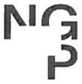 Doklad OJE- 2329ODBĚRATEL - fakturační adresaNárodní galerie v PrazeStaroměstské náměstí 12110 15 Praha 1Zřízena zákonem č.148/1949 Sb., o Národní galerii v PrazeČíslo objednávky 2329/2020DODAVATELHELAGO-CZ, s.r.o.Kladská 1082/67500 03 Hradec Králové Česká republika00023281 DIČ CZ00023281IČTyp Příspěvková organizaceDIČ CZ25963961IČ 25963961Datum vystavení  09.11.2020Číslo jednací SmlouvaPožadujeme: Termín dodání Způsob dopravy Způsob platby Splatnost fakturyObjednáváme u VásE-mail: XXXXXXXXXXXXXXXXXXXXRazítko a podpisDle § 6 odst.1 zákona c. 340/2015 Sb. o registru smluv nabývá objednávka s předmětem plnění vyšší než hodnota 50.000,- Kč bez DPH účinnosti až uveřejněním (včetně jejího písemného potvrzení) v registru smluv. Uveřejnění provede objednatel.Žádáme obratem o zaslání akceptace (potrvrzení) objednávky.Datum:     10. 11. 2020Platné elektronické podpisy:09.11.2020 11:43:43 - XXXXXXXXXX - příkazce operace09.11.2020 11:49:12 - XXXXXXXXXXX - správce rozpočtuPoložkaMnožství MJ%DPHCena bez DPH/MJDPH/MJCelkem s DPHúložné skříňkové prostory pro vzorky a standardy1.002175 420.0015 838.2091 258.20Rozdíl v součtu částek1.000741.800.00741.80Vystavil(a)XXXXXXXXXXXXXXXPřibližná celková cenaPřibližná celková cena92 000.00 Kč